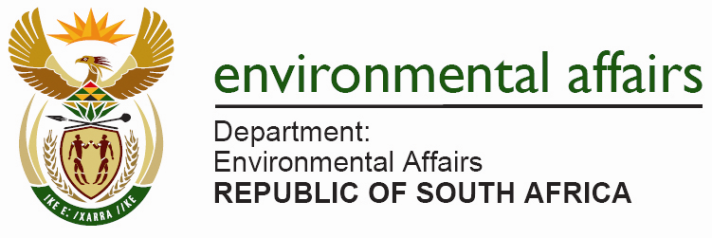 DEPARTMENT OF ENVIRONMENTAL AFFAIRS QUARTERLY PERFORMANCE REPORT FOR THE 2017/18 FINANCIAL YEARQUARTER 1 (APRIL- JUNE 2017)PROGRAMME 1: ADMINISTRATIONPROGRAMME 2: LEGAL AUTHORISATIONS COMPLIANCE AND ENFORCEMENTPROGRAMME 3: OCEANS AND COASTSPROGRAMME 4: CLIMATE CHANGE AND AIR QUALITYPROGRAMME 5: BIODIVERSITY AND CONSERVATIONPROGRAMME 6: ENVIRONMENTAL PROGRAMMESPROGRAMME 7: CHEMICALS AND WASTE MANAGEMENTSTRATEGIC OBJECTIVEPERFORMANCE INDICATORBASELINE2015/16ANNUAL TARGET2017/18QUARTER 1 TARGETSPROGRESS/ ACHIEVEMENT AGAINST TARGETCOMMENTS(CHALLENGES /EXPLANATIONS ON VARIANCES)CORRECTIVE MEASURESEquitable and sound corporate governancePercentage compliancewith key legislation and corporate governancerequirements100% compliancewith key governancerequirements and settimeframes 100 % compliance (as per schedule) 100% compliance with key legislative/policy requirements as per schedule 100% Compliance2016/17 4th Quarter ENE report consolidated and submitted to National Treasury on timeDEA 2016/17 4th quarter  preliminary performance progress  report prepared and submitted to DPME within the timeframesDEA 2016/17 3rd quarter  final performance progress  report prepared and submitted to DPME within the timeframesDraft performance information of the annual report submitted to AGSA By 31 May 20172017/18 DG Performance Agreement  submitted to OPSC and DPME on 02 June 2017Equitable and sound corporate governanceExternal audit opinion DEA received anunqualified audit report/opinion from the AuditorGeneral South Africa for2014/15 financial year Unqualified auditopinion without any matterImplementation and improvement of internal control Implementation Financial and Performance Management control facilitated as follows:  Approval of the AFS by the Audit Committee 26 May 2017Complied with the submission of AFS 31 May 2017 in terms of Sec 40 (1)(c) of the PFMA.Draft Management letter received from the AG by 30 June 2017. Still engaging with AG up to the issuance of the final audit opinion due on 31 July 2017Communicated the requirements for the inputs of the IFS 1st quarter  to the players, due on 31 July 2017.Analysis and verification of supporting evidence for quterly performance reports conducted  Equitable and sound corporate governancePercentage expenditure99.97% expenditure (5 939 569 / 5 943 297) 98 %23%15% (1 055 746/6 848 214)Administration:Unitary Payment only paid for April 2017.  Unitary Payment increase reviewed by CD: Facilities with National TreasuryLACE:Projects only in next quarterOCEANS & COASTS:Payments to AMSOL not yet made as planned for manning and operation of vesselsPercentage expenditure to increase in quarter 2. Equitable and sound corporate governancePercentage ofexpenditure on affirmativeprocurement75% of expenditure on affirmative procurement (R929 710/R1 240 781) 65 %65%73% (7 887 318.92/10 739 365.97)Value focused funding and resourcing (leveraged public and private sector investments)Financial value ofresources raised from international donors to support SA and African environmentprogrammesTotal resources mobilized for the year: US$ 88 millionUS$ 10 million raised/mobilised US$2.5 million raised/mobilised per quarterTotal funds Mobilised: USD 13, 156, 194Value focused funding and resourcing (leveraged public and private sector investments)Number of investor projects funded1 project in the TFCA investment catalogue funded1 project in the TFCA investment catalogue funded Identify investment promotion platforms and/or avenuesFive investment promotion platforms identifiedValue focused funding and resourcing (leveraged public and private sector investments)DEA Expansion plan approvedN/ADEA Expansion plan approvedNo milestone for the period under reviewNo milestone for the period under reviewAdequate, appropriately skilled, transformed and diverse workforcePercentage vacancy rate6.8% (130/ 1896) vacancy rate 8%8%Vacancy rate 5,5%  (100/1824*100)V=Vacant - 100F=Filled -1724T=Total posts (1824)Adequate, appropriately skilled, transformed and diverse workforceNumber of Human Resource Development interventions implemented Planned HRD targetsachieved as follows:100 interns recruited73 bursaries issued (30full time and 43 part timebursaries awarded)83% (820/990) of WSPimplemented3 Interventions implemented: (100 Interns recruited, 70 bursaries issued; 85% of WSP implemented) 100 learners recruited14% implementation of WSPWork skills plan approved 102 Interns recruited and placed 19% of WSP implemented (174/910*100)Work skills plan approvedAdequate, appropriately skilled, transformed and diverse workforcePercentage compliance to the Employment Equity targets 56% Women (991/1767)50 % Women50% women per quarter56% (960/1724*100)Adequate, appropriately skilled, transformed and diverse workforcePercentage compliance to the Employment Equity targets 43% (76/176)50 % Women in SMS43% women in SMS43% Women in SMS (73/170*100)Adequate, appropriately skilled, transformed and diverse workforcePercentage compliance to the Employment Equity targets 91% Blacks(1611/1767)90 % Blacks 90% Blacks per quarter91.4% (1575/1724*100)Adequate, appropriately skilled, transformed and diverse workforcePercentage compliance to the Employment Equity targets 2.7% People withdisabilities(48/1767)2 % People with disabilities2% People with disabilities2.9% (50/1724*100)Secure, harmonious, transformed and conducive working environmentAverage number ofdays taken to resolvedisciplinary cases30 misconduct cases finalised in 56.3 average days (1689 / 30 = 56.3 days)90 days: Misconductcases90 days average on Misconduct cases 55 average days (387/7 finalised cases)Secure, harmonious, transformed and conducive working environmentAverage number ofdays taken to resolvedisciplinary cases38 grievance casesfinalised in 36.07 average days (1371 / 38= 36.07 days)30 days: Grievancecases30 days average on Grievances cases 25 average days (250/10 finalised cases)Secure, harmonious, transformed and conducive working environmentPercentageimplementation of security risk assessmentrecommendations54% (7/13) security risk assessmentrecommendationsimplemented100%100% implementation of 2016/17 planProgress on implementation of  security risk assessment recommendations to be provided in quarter 2. Efficient and Effective Information Technology servicesNumber of Funded Master System Plan (MSP) Initiatives 67% achieved on the implementation of MSP initiatives. 4 of the 6 projects achieved successfully and 2projects work in progress4 Funded Master SystemPlan (MSP) initiativesimplemented as perschedule:Coordinated IntegratedPermitting System(CIPS) Phase 2 modulesImplementedIntegrated NationalCompliance andEnforcement Information System (INCEIS)Electronic Databaseon National Biodiversity Planning ToolsIntegrated EnvironmentalProgrammesManagement System4 Funded Master System Plan (MSP) initiatives implemented as per schedule3 of 4 MSP initiatives are on target and 1 initiative is work in progressProject charter had to be reworked to incorporate emerging needs. Further engagement with SITA to speed up the process  Efficient and Effective Information Technology servicesOnline ocean andcoastal informationmanagement system developed and implementedRequirement andarchitectural designfinalised ad Mapand annual Scope of Work approved. User requirement canvassed.Architectural design finalized. Data inventoryand gap-analysiscompletedOceans and CoastsInformation Management system refined and 3rd setof decision support tool developedCore system refined and 3rd set of decision support tool (DST)developedThe Core system has been refined and,3rd set of decision support tool (DeST)  is operational (i.e.Harmful Algal Blooms DeST)Improved profile, support and enhanced capacity for the environment sectorNumber of mediastatements/speeches issued and opinion pieces published143 statements/ speeches issued140 statements/ speeches issued35 statements / speechesissued per quarterA total of 39 media statements and speeches were published (31 media statements and 8 speeches).Improved profile, support and enhanced capacity for the environment sectorNumber of mediastatements/speeches issued and opinion pieces published16 opinion pieces published12 opinion pieces published4 opionin pieces published2 opinion pieces published.1. "Ah, but our land is beautiful -- and precious – so look after it” in the Saturday Star2. “Arriving at the lion-bone quota” in the Witness.The focus was more on coordination of events and celebrations of key environment days for the period under review There is a catch up plan in place for the coming quartersImproved profile, support and enhanced capacity for the environment sectorNumber events includingMinisterial PublicParticipation Programme(PPP) hosted19 Public Participationevents hosted7 Public Participationevents hosted2 events hosted7 events held:(1) The Deputy Minister handed over tools of trade at Mpofana Local Municipality, KZN on 20 April 2017.(2)The Deputy Minister handed over of 15 trolleys and a recycling Kia bakkie in Msunduzi Local Municipality, KZN on 22 April 2017.(3) The launch of SAGSP in Polokwane, Limpopo on 25 April 2017.(4) The welcoming of the SA Agulhas II at Cape Town on 12 May 2017 from Marion Island.(5) Budget Vote Speech on 25 May 2017 in Cape Town.(6) Deputy Minister hands over school backpacks and stationary to learners on 15 June 2017 at Schoonoord Village just outside Jane Furse in Limpopo in a joint celebration for World Environment Day and World Day to Combat Desertification.(7) The Minister led the country’s joint celebration of the World Environment Day and World Day to Combat Desertification to launch the opening of the Recreational Park to benefit the community of Ga-Kgoroshi on 15 June 2017 in Jane Furse, Makhuduthamaga Local Municipality, Limpopo.Improved profile, support and enhanced capacity for the environment sectorNumber of environmentalawareness activitiesconducted (Learnership,CAPS training andcampaigns)161 teachers trained2 Interventions:100 teachers trainedPreparatory meetings with facilitators and provincesPreparatory meetings held as follows:(1) Fundisa for Change Management Committee Meetings.(2) Provincial Consultations with Basic Education and Environmental Affairs in Gauteng, KZN, Limpopo, Northern Cape, Mpumalanga, Eastern Cape.(3) Consultation with National Department of Basic Consultation with Teacher Union (NAPTOSA)(4) Consultation with ETDP SETA (National Office/Gauteng Region) for possible Funding(5) Liaison with Facilitators from UNISA, Rhodes, UKZN, UCT and NWU to accredit and certification of Fundisa for Change as a short learning programme(6) Certification of teachers trained in North West, Free State, KZN, Eastern Cape completedImproved profile, support and enhanced capacity for the environment sectorNumber of environmentalawareness activitiesconducted (Learnership,CAPS training andcampaigns)4 Environmental awareness campaign implemented3 Environmentalawareness campaignsimplemented:Waste ManagementCampaignClimate ChangeCampaignRhino Anti-PoachingCampaign3 EnvironmentalAwareness Campaignsimplemented:Waste Management CampaignClimate Change CampaignRhino Anti-Poaching Campaign4 Environmental Awareness Campaigns were conductedWaste Management Awareness CampaignThe following three (3) activities were conducted:2 awareness activities conducted at Mooi River and Pietermaritzburg when two clean-up events were hosted.1 clean-up campaign on 05 June 2017 held during the World Environment celebrations with the theme #WasteStopsWithMe in Soweto.Climate Change Awareness CampaignThe following activities were conducted:One awareness activity conducted at the Rand Easter Show from 14-23 April 2017.  Rhino Anti-Poaching Awareness CampaignThe following activity conducted:One awareness activity took place at the Rand Easter Show from 14-23 April 2017.Marine Awareness CampaignMarine Awareness Campaign Plan developed.The following activity conducted:One awareness activity took place: Open Day Agulhas II at the V&A Waterfront, Cape Town on 24 June 2017.Improved profile, support and enhanced capacity for the environment sectorNumber of IntegratedEnvironmental Management(IEM) trainingsession conducted per annum8 IntegratedEnvironmentalManagement (IEM)Sessions conducted16 IEM training sessions conducted4 sessions per quarter4 training sessions heldEffective partnership, cooperative Governance and Local Government supportPercentageimplementation ofthe Local governmentsupport strategy74% implementation ofplanned actions. (37/50)of the planned actions are on target100% of annualaction plan for LocalGovernment SupportStrategy implemented100% of planned milestone for the quarter implemented (as per annual action plan)83% (15/18) implementation of the local government support strategyPlanned target missed by 17%. Implementation of delayed interventions required multiple stakeholder coordination and cooperation. High level of stakeholder dependency resulted in delaysDelayed interventions will be prioritised and carried out in the second quarterStrengthened knowledge, science and policy interfaceEnvironmental sector evidence- policy interface system in placeChange strategy onR,D&E frameworkdevelopedPhase 2 of Changestrategy on R,D, Eframework implemented(8 change strategyevidence-policy interfaceinterventions)2 change strategyevidence-policy interfaceinterventions implemented perquarter5 Advocacy Support interventions provided on change strategy evidence-policyUniversity of Cape Town/DPME course on using evidence DEA policy makingBiodiversity rhino research workshop Through development of approach to DEA climate change adaptation structured evidence based approachBiodiversity research and evidence indaba (implementation plan updating)Environment Programme structured evidence based approachStrengthened knowledge, science and policy interfaceNumber of environmentalsustainability researchprojects commissioned1 environmentalsustainability policyresearch projectcommissioned1 integratedenvironmentalsustainability systematic review research projectcommissionedEnvironmental sustainability policy research scoping andformulation of evidence reviewquestionsResearch scoping report and formulation of systematic review questions developed by 30 June 2017Effective knowledge and information management for the sectorNumber of environmentalinformation andknowledge managementtools developed andimplementedUser RequirementSpecification (URS)document for the webbased climate change M&E system finalisedWeb-based platform of the climate change M&E system developedTerms of reference finalisedZero draft terms of references have been finalisedEffective knowledge and information management for the sectorNumber of environmentalinformation andknowledge managementtools developed andimplementedPre-screening toolframework developedand service providerappointedGIS database developedand maintainedProof of Concept andTORs for GEO portaldeveloped1 spatial tool developed:1 sector specific prescreeningapplicationsdeveloped (solarscreening)Finalise infrastructure for solar screening toolSolar Screening Tool infrastructure finalisedEffective knowledge and information management for the sectorNumber of environmentalinformation andknowledge managementtools developed andimplementedSA NationalEnvironmental InformationMeta-Database Phase I – Scoping Project was completedSA NationalEnvironmental Meta-Database Phase 2:Meta-database testingfinalisedDEA-SAEON MoU Steering Committee establishedMeeting held with SAEON (SA Environmental Observation Network) and DEA officials to establish the Steering Committee for the roll-out of Phase II of the SANEIM ProjectConsultation on  the Committee still underway Corrective measures: Establishment of the committee to be finalised for in quarter 2Enhanced international cooperation supportive of SA environmental /sustainable development prioritiesNumber of South Africa’s International Environmentand SustainableDevelopment negotiatingpositions developed and approved2 Climate changepositions for formalinternationalengagements approved (UNFCCC and IPCC )13 positions approved:2 Climate changepositions:(UNFCCC COP 23; 46th Session of IPCC)No milestone for the period under reviewNo milestone for the period under reviewEnhanced international cooperation supportive of SA environmental /sustainable development prioritiesNumber of South Africa’s International Environmentand SustainableDevelopment negotiatingpositions developed and approved4 Biodiversity positions developed4 Biodiversity positions developed:(WHC41; UNCCD COP13; CMS COP12; IPBES 6)1 position paper developed and approved: WHC411 position paper developed and approved: WHC41Enhanced international cooperation supportive of SA environmental /sustainable development prioritiesNumber of South Africa’s International Environmentand SustainableDevelopment negotiatingpositions developed and approved7 chemicals andwaste position papers developed5 Chemical/ WasteManagement positions:(Basel, Rotterdam,Stockholm, Montreal MOP and BRS ExCOP)4 position papers developed and approved: Basel, Rotterdam, Stockholm and BRS ExCOPAll 4 position papers (Basel, Rotterdam, Stockholm and BRS ExCOP) were developed and approvedEnhanced international cooperation supportive of SA environmental /sustainable development prioritiesNumber of South Africa’s International Environmentand SustainableDevelopment negotiatingpositions developed and approved1 Sustainabledevelopment Position developed(High Level Political Forum Position on sustainabledevelopment (HLPF)2 Sustainabledevelopment positions:(High Level Political Forum Position on sustainabledevelopment (HLPF)and United NationsEnvironment Assembly (UNEA)No milestone for the period under reviewNo milestone for the period under reviewEnhanced international cooperation supportive of SA environmental /sustainable development prioritiesMandatory international and national reportsprepared and submitted within time frameDraft Third NationalCommunicationdevelopedThird NationalCommunicationsubmitted to the UNFCCCThird National Communicationreport published for public commentsExecutive Authority signed a Notice to publish the draft Third National Communication Report for public comments which was published in the government gazette and DEA website in  June 2017.The closing date for submission of public comments is 31 July 2017.Enhanced international cooperation supportive of SA environmental /sustainable development prioritiesMandatory international and national reportsprepared and submitted within time frame1 National reportssubmitted:London Convention/Protocol2 National reportssubmitted to ConventionSecretariat:London Convention/ProtocolNairobiNo milestone for the period under reviewNo milestone for the period under reviewEnhanced international cooperation supportive of SA environmental /sustainable development prioritiesMandatory international and national reportsprepared and submitted within time frameDraft Second Biennial Update Report developedThird Biennial UpdateReport developed Scoping of the Third Biennial Update Report finalisedScoping Report of Third Biennial Update Report has been finalisedEnhanced international cooperation supportive of SA environmental /sustainable development prioritiesMandatory international and national reportsprepared and submitted within time frame5 National reportssubmitted:Cartagena ProtocolWHCAEWATFCA country reportMAB Programme2 National reportssubmitted to DIRCO/Secretariat:TFCACMSNational reports submitted -CMSCMS National report was submitted to the SecretariatEnhanced international cooperation supportive of SA environmental /sustainable development prioritiesMandatory international and national reportsprepared and submitted within time frame2014/15 NEMA S26 report tabled in Parliament2016/17 NEMA Section 26 report tabled in Parliament on time2016/17 NEMA S26 report tabled in ParliamentNEMA S26 2016/2017 report finalised and tabled in ParliamentSTRATEGIC OBJECTIVEPERFORMANCE INDICATORBASELINE2015/16ANNUAL TARGET2017/18QUARTER 1 TARGETS PROGRESS/ ACHIEVEMENT AGAINST TARGETCOMMENTS(CHALLENGES /EXPLANATIONS ON VARIANCES)CORRECTIVE MEASURESImproved compliance with environmental legislationPercentage ofadministrativeenforcement actions resulting in compliance75% (208/277)70 %70%50% (30/60) of instructions were complied with within this quarter.Private = 39.13% (18/46)Organs of State = 85.71% (12/14)A number of notices were issued within the Alien and Invasive Species sector.  Many individuals did not comply. Concerted effort will be made to check the compliance status to these noticesImproved compliance with environmental legislationNumber of administrativeenforcement  notices issued for noncompliancewith environmental legislation24522055 per quarter60  notices were issuedImproved compliance with environmental legislationNumber of criminal cases finalised and dockets handed over to the NPA3149104 cases were finalised and referred  to NPAA significant amount of time was spent following up on post investigations for cases that were referred for prosecution at the end of the 2016/2017 financial year. In addition, based on high level engagements and change in approach to Enforcement it was necessary to assess full criminal case register and provide line function with additionalopportunity to further indicate whether certain criminal investigations should proceedImproved compliance with environmental legislationNumber of environmentalauthorisations inspected for compliance1581504553  authorisations were inspected.Improved compliance with environmental legislationNumber of jointcompliance andenforcement operationsconducted19551513 joint operations conductedThe outstanding two compliance andenforcement operations to be conducted in quarter 2Improved compliance with environmental legislationNumber of officialstrained in environmentalcompliance andenforcement63032080167 officials were trainedImproved compliance with environmental legislationNumber of interventionsimplemented in support of the integrated strategic management ofRhino populationsRhino LAB outcome report1 Intervention:Annual action planfor protection andmanagement of Rhinopopulations implementedPlanned milestones for each quarter implemented asoutlined in the annual action plan3 activities  implemented in quarter 1 as per the Annual action plan for protection and management of Rhino populations. This included the following key interventions :  Stakeholder consultation was conducted with SANParks and Northern Cape province1 community hotspot identified Anti-poaching joint  operations between SA\Mozambique conducted  Coherent and aligned multi-sector regulatory system & decision support across government (as reflected in the Policy Initiatives on the Strat Plan)Number of interventionsfor streamliningenvironmentalauthorisation/managementdevelopedNEMA/SEMA Law reformconcept documentdeveloped1 legislative intervention:Draft NEMA/SEMAalignment proposaldocument developedProposals (options) to achievealignment between NEMA and SEMAs identifiedProposal to achieve alignment between NEMA and SEMAs preparedCoherent and aligned multi-sector regulatory system & decision support across government (as reflected in the Policy Initiatives on the Strat Plan)Number of interventionsfor streamliningenvironmentalauthorisation/managementdevelopedN/A1 tool developed:Draft MinimumEnvironmental requirements for preparation of SDFs for incorporation intoSPLUMA developedInception meeting heldInception meeting held on 08 June 2017Coherent and aligned multi-sector regulatory system & decision support across government (as reflected in the Policy Initiatives on the Strat Plan)Number of interventionsfor streamliningenvironmentalauthorisation/managementdevelopedSIP 10 ElectricityTransmission final corridors identified2 Strategic assessmentfinalised:Electricity Grid (SIP 10)Infrastructure EMPRfinalised for gazetting forcommentsFinal EMPR availableFinal Environmental Management Programme Report  availableCoherent and aligned multi-sector regulatory system & decision support across government (as reflected in the Policy Initiatives on the Strat Plan)Number of interventionsfor streamliningenvironmentalauthorisation/managementdevelopedN/AManagement plan forSKA (SIP 6) finalised forgazetting for comments1st Draft of SKA management plan finalised for consultation1st Draft of Square Kilometre Array  management plan finalisedCoherent and aligned multi-sector regulatory system & decision support across government (as reflected in the Policy Initiatives on the Strat Plan)Environmentalsustainability policyaction plan implementedand reviewedEnvironmentalsustainability policy actionplan developedEnvironmentalsustainability policy actionplan implemented (Phase1 - 12 interventions)3 Environmentalsustainability policy action interventions implemented (policy content alignment andmainstreaming) per quarter3 National policies identified and environmental sustainability alignment reviews for policy coherence were conductedNational Tourism Sector Strategy on 30 June 2017Draft Green Transport Strategy on 30 June 2017Legislative Framework for South Africa’s Climate Change Response on 01 June 2017STRATEGIC OBJECTIVEPERFORMANCE INDICATORBASELINE2015/16ANNUAL TARGET2017/18QUARTER 1 TARGETPROGRESS/ ACHIEVEMENT AGAINST TARGETCOMMENTS(CHALLENGES /EXPLANATIONS ON VARIANCES)CORRECTIVE MEASURESThreats to environmental quality and integrity managedNational CoastalManagementProgramme interventionsimplementedSituational analysis reporton coastal rehabilitationdevelopedDraft National CoastalAssessment baseline study report compiledFirst draft baseline study developed and provincial stakeholder workshops conductedFirst draft baseline study developed and 4 Provincial stakeholder workshops were conducted in:- Western Cape – 22 May 2017;- Northern Cape – 24 May 2017;- Eastern Cape – 20 June 2017; and- KwaZulu-Natal – 22 June 2017Threats to environmental quality and integrity managedNational CoastalManagementProgramme interventionsimplementedFinal draft of the NationalNorms and StandardsdevelopedAssessment and Prioritisation Report on the Establishment of coastal management lines in National Parks compiledDraft Assessment report for the establishment of Coastal Management Lines at NationalPark compiledDraft Assessment report for the establishment of Coastal Management Lines (CML) at National Parks compiled.Threats to environmental quality and integrity managedOcean and CoastalManagement measures and tools developed for effective coastal water quality managementNational review of coastal effluent disposalcompletedCoastal water qualityguidelines developedfor 1 end user category(natural environment)Phase 1 socio-economic impact assessment conducted; National consultative workshop heldPhase 1 socio - economic impact         assessment (SEIA) conducted and Draft Report on the SEIA compiledTwo national consultative workshops were held on 8 May (in Durban) and 11 May 2017  (Cape Town).Threats to environmental quality and integrity managedOcean and coastalmanagement strategies and plans developed and implementedDraft Antarctic strategydeveloped ( first part of strategy – Report onEconomic Study)Draft Antarctic Strategysubmitted to Cabinet forapprovalManagement approval received and stakeholderengagements conducted; DraftSEIAS compiledManagement approval delayed pending       amendments to the draft South African        Antarctic & Southern Oceans Strategy         (SAASOS)Stakeholder engagement initiatedDraft SEIAS compiled and submitted to DPMEFinal draft SAASOS had to be reviewed in line with management inputs The revision will be finalised by mid July 2017 and management approval by end of July 2017.Threats to environmental quality and integrity managedOcean and coastalmanagement strategies and plans developed and implementedNational Framework onMarine Spatial PlanningapprovedMarine Spatial Bill (MSP)submitted to Parliamentfor approval MSP Bill presented tovarious parliamentary structures forapprovalMSP Bill has been formally introduced in Parliament. The Portfolio Committee on Environment also had a workshop on MSP Bill 20 and 21 June where they went through the various sections in MSP Bill. Public consultation process led by Portfolio Committee will start in July 2017 and stakeholder list has been forwarded to Portfolio CommitteeThreats to environmental quality and integrity managedOcean and coastalmanagement strategies and plans developed and implementedN/A1 sub-regional management plan developedEstablishment of Marine area GroupThe Marine Area group has been        established. Terms of reference for the group have        been agreed to by National Working Group on MSP.-Members to the Marine Area Group have been nominated by Director Generals of various departments.A two - day workshop held on 19 - 20 June 2017 by the National Working Group and Marine Area Plannning Group at Park Inn Hotel.This was supported by GIZ        MARISMA project to discuss contents and first Marine Area for planning. It was decided that South Coast will be the first area for consideration as there seems to be a lot more activities which might be conflicting in that area.  A Draft Status report was completed during the 2 - day workshop.Strengthened knowledge, science and policy interfaceMarine top predatorPopulation estimates and ecological studiesUndertaken (includingclimate change)Population estimatesundertaken for all the 12 birds species plus 1 new species Southern Ocean Species (Rock HopperPenguinPopulation estimatesof 8 mainland seabirdbreeding species and1 Sub-Antarctic seabirdspecies conductedPopulation estimates for Swift tern, Hartlaub’s Gull conductedPopulation estimates for Swift tern, Hartlaub’s Gull were conductedStrengthened knowledge, science and policy interfaceMarine top predatorPopulation estimates and ecological studiesUndertaken (includingclimate change)100% (18 out of 18) seal pup colonies' countscompletedSurvey of 15 seal pupcolonies conducted(large scale)Counting of seal pupscompleted at 1 colony from localised surveyLocalised December 2016 survey has been scrutinized (i.e. the photo survey taken in 2016 has now - in 2017- been used in the counting process of seal pups)Camera focus was too poor (when images were zoomed) to enable counting of pups to be doneThe report has noted the challenge and will be addressed in the next surveyStrengthened knowledge, science and policy interfaceMarine top predatorPopulation estimates and ecological studiesUndertaken (includingclimate change)2 whale cruisesconducted1 top predator ecologicalstudy conducted (sharks)Collation of DEA shark tracking data for all tagged speciesThe process to collate tagged shark data has started. The status quo has been summarised and joint and multi-agency projects have been assessed as sources of data in the 1st quarter..Collation of data has proved to be a challenge due to joint and multi- agency research and monitoring projects where there may be shared data ownership.  Need to obtain all data to which the DEA is entitled. These will be followed up in the next two quarters to determine what data is to be archived into DEA systems.Strengthened knowledge, science and policy interfaceOcean and coastresearch, survey and monitoring projects undertakenSouth African NationalPlankton MonitoringProtocol (SAMPoMP)completedPlankton annualmonitoring along SouthCoast of South AfricaData collection duringQuarter 2 cruiseIntegrated Ecosystem Programme  cruise was  undertaken in May 2017	Strengthened knowledge, science and policy interfaceOcean and coastresearch, survey and monitoring projects undertakenTerms of reference forMPA Effectiveness study finalisedMPA Effectiveness Studyconducted (Annual Plan)Different methodologicalsystems for the evaluation of MPAeffectiveness consideredDifferent methodological systems for the evaluation MPA effectiveness were assessed.Strengthened knowledge, science and policy interfaceOcean and coastresearch, survey and monitoring projects undertakenOne survey of a new priority habitat and twoareas re-surveyed3 Priority habitatssurveyedOne survey of a priority habitatResurvey of Table Mountain MPA using cameras undertakenStrengthened knowledge, science and policy interfaceOcean and coastresearch, survey and monitoring projects undertaken3 moorings deployedalong South East Atlantic Ocean (SAMBAOceanographic Line) 2 shallow moorings in ASCA2 Moorings deployedalong SAMBA (SouthWest Coast Atlantic)OceanographicObservation LinePreparation of equipment for2 moorings to be deployed duringSAMBA cruise in quarter 2Moorings were prepared and deployed in Q1 instead of deployment in Q2	Strengthened knowledge, science and policy interfaceOcean and coastresearch, survey and monitoring projects undertaken4 deep moorings deployed along South West Indian Ocean(ASCA Line)1 Mooring deployedalong ASCA (SouthEast Coast Indian)OceanographicObservation LineNo milestone for the period under reviewNo milestone for the period under reviewStrengthened knowledge, science and policy interfaceOcean and coastresearch, survey and monitoring projects undertakenThe South African SciencePlan for the SecondInternational Indian Ocean Expedition (IIOE2) finalisedFirst multidisciplinaryIndian Ocean ResearchCruise undertaken ascomponent of IIOE2No milestone for the period under reviewNo milestone for the period under reviewStrengthened knowledge, science and policy interfaceNumber of peer-reviewed scientific publications (including theses and research policy reports )26 scientific publicationspeer reviewed20 peer-reviewedscientific publicationsNo milestone for the period under reviewNo milestone for the period under reviewStrengthened knowledge, science and policy interfaceNumber of relief voyages to remote stations (to SANAE, Gough and Marion to support Research initiatives in line with Antarctic Treatyprescripts3 relief voyagesundertaken3 relief voyagesundertaken3 relief voyagesundertakenMarion Island Relief voyage was undertaken successfully. The SA Agulhas II departed on 08 April 2017 and returned to Cape Town on 12 May 2017Ecosystems conserved, managed and sustainably usedNumber of EstuaryManagement Plansdeveloped2 Estuarine ManagementPlans developed (Buffalo River Estuary in EastLondon and Hartenbosestuary in Namaquadistrict municipality) 1 Estuary ManagementPlan (EMP) finalised forapprovalDraft Situational Assessment Report finalisedFinal draft Situational Assessment Report has been developedEcosystems conserved, managed and sustainably usedPercentage of Exclusive Economic Zone under Marine Protected Areas-4 287.532 sq.km (0.4%of EEZ) maintained asMPAs. 22 MPAs network gazetted for public comments-Consultation on the draftregulations undertaken18 Marine ProtectedAreas declaredInterdepartmentalengagements with key sectordepartments on the 18 MPAs conductedMeeting held with DAFF to discuss 18 Network of Operation Phakisa MPAs. Presented progress of 18 network of Operation Phakisa MPAs at WG8.After WG8 meeting had meeting with DMR to discuss MPA zonation.CapeNature MPAs approved for public comments by MinisterEcosystems conserved, managed and sustainably usedPolicy on Boat-based Whale Watching (BBWW)and White Shark Cage Diving (WSCD) developedand implementedDraft Policy on BoatbasedWhale Watching(BBWW) and White SharkCage Diving in placePolicy on Boat-basedWhale Watching andWhite Shark Cage Divingapproved and permitsissuedPublic participation process on the revised policy undertaken, Revised policy approved byMinisterPublic participation roadshows and         workshops were held in all coastal        provinces. Areas closer to areas of        operations were earmarked. Stakeholders and community members attended these  workshops.Invitation for applications were sent out         from 02 June 2017 ending 20July 107BBWW and WSCD policies were approved by Minister and gazettedEnhanced sector monitoring and evaluationState of Environmentreport on Oceans and Coasts publishedAnnual report card on key Ocean and coasts indicators compiledAnnual report card onkey Ocean and coastsindicators compiledNo planned milsestone for the period under reviewNo planned milsestone for the period under reviewEnhanced sector monitoring and evaluationOceans and CoastsMonitoring andevaluation programmedeveloped andimplementedWater Quality Report of the Port St JohnsdevelopedNational Oceans &Coasts Water QualityMonitoring Programmeimplemented in 9 priorityareas for 3 CoastalprovincesPriority monitoring areas identified in consultation with the3 targeted Coastal Provinces and the National Pollution LaboratoryConsultations were done with the Northern Cape Province, National Polluiton Laboratory (WSU) and  Namaqualand Muncipality and the following 4 priority areas were identified for monitoring:- Port Nolloth,- Alexander,- Hondekip Bay- Kleinzee.STRATEGIC OBJECTIVEPERFORMANCE INDICATORBASELINE2015/16ANNUAL TARGET2017/18QUARTER 1 TARGET PROGRESS/ ACHIEVEMENT AGAINST TARGETCOMMENTS(CHALLENGES /EXPLANATIONS ON VARIANCES)CORRECTIVE MEASURESCoherent and aligned multi-sector regulatory system & decision support across government (as reflected in the policy initiatives on the Strategic Plan)Climate ChangeRegulatoryFramework andtools developedand ImplementedDiscussion document forNational Climate ChangeResponse Bill in place but not yet publishedPresentation prepared to be presented in IGCCC before being publishedNational Climate ChangeResponse RegulatoryFramework gazetted forPublic CommentsStakeholder Consultation on draft climate changeregulatory frameworkStakeholder consultations on the climate change legal framework has been facilitated as follows:1. Draft Climate Change Regulatory Framework MINTECH WORKING GROUPS Consultations 2. Draft Climate Change Regulatory Framework Multi-Stakeholder Consultations 3. Presentation and engagement of the Draft Climate Change Legal Framework at the DEA 3D Management – 29 May 20174. Presentation and engagement of the Draft Climate Change Legal Framework at the MINMEC Environment Meeting Threats to environmental quality and integrity managedNational Framework for Climate Servicesdeveloped andimplementedNational Framework ofClimate Services finalisedAnnual plan for NationalFramework for ClimateServices implemented for4 key climate sensitivesectorsAnalysis of the products to support adaptation activities infour sectorsThe Analysis report of the products to support adaptation activities in fours sectors has been concluded.The analysis report also included the annual plan for the implementation of the NFCS.  Stakeholder consultation with the following sector departments was conducted: Department of Environmental Affairs ( Biodiversity and Conservation Branch) – 15 May 2017Department of Water and Sanitation-  26 May 2017Umgeni Resilience Project Team – 24 May 2017Department of Science and Technology – 01 June 2017Department of Agriculture and Fisheries- 13 June 2017The NFCS Project Management Team meeting was conducted on the 29 June 2017.Threats to environmental quality and integrity managedNational ClimateChange AdaptationStrategy Developed and ImplementedDraft National ClimateChange AdaptationStrategy developedNational Climate ChangeAdaptation Strategy andaction plan approvedNAS Gazette for public participationNational Climate Change Adaptation Strategy government gazette notice for public participation has been drafted. The submission of public participation NAS gazetting notice for approval by the Minister has been delayed to allow refinement and reformulation of the Draft strategy in line with comments received.The internal process to start the reformulation and refinement has been started as a backup mechanism in case of further delay in the appointment of an experienced service provider.There was an need based on the received comments to improve the strategic formulation of the strategy and that required DEA appoint an expert to help with reformulatoion. Because of this process of reformulation, there was need to delay the submission of the draft gazeting to Notice for Ministerial approval until end of August 2017.The reformulation is currently being done, and the Gazetting notice will be submited at the end of August 2017 to the Minister for approval and gazetting for public comments in the second quarter.Threats to environmental quality and integrity managedProvincial and Local Government Climate Change AdaptationProgramme developed and implementedSituational Analysisand Needs Assessment(SANAs) finalisedReport on implementationof Provincial ClimateChange SituationalAnalysis and NeedsAssessment (SANAS)compiledImplementation andmonitoring schedule developed/reviewedImplementation Monitoring Schedule has been reviewed.Progress update provided during stakeholder consultation on 27 & 29 June 2017.Threats to environmental quality and integrity managedNumber of sectormitigation potentialand impact studiesconducted2 studies conducted:Final report on Phase 1 Carbon Sink Atlas produced and the draftsinks atlas (Phase 1)developedDraft user-friendlygreenhouse gasmitigation potentialanalysis modeldeveloped1 study:Draft Mitigation PotentialAnalysis 2018 updateNo milestone for the period under reviewNo milestone for the period under reviewThreats to environmental quality and integrity managedNumber of ClimateChange ResponsePolicy interventionsimplemented3 Interventionsimplemented:Terms of referenceapproved. GIZ is in a process of appointing ofthe service provider Carbon budgets have been allocated to 9 companies that have submitted sufficient data.Executive Authority approved the publicationof the Draft Notice to declare GHG as Priority Pollutants and National Pollution PreventionPlans Regulations for final public comments4 interventionsimplemented:100% of carbon budgetPPPs processedand finalised withintimeframes100% carbon budgetPPPs with complete information processed and finalised within therequired timeframesNo carbon budget Pollution Prevention Plan (PPPs) have been processed during the first quarter . The Department was awaiting the promulgation of the National Pollution Prevention Plan Regulations to enable companies to start submitting their plans.Approval for the promulgation of the regulations have been granted and the regulation will be promulgated in 2nd quarter.Threats to environmental quality and integrity managedNumber of ClimateChange ResponsePolicy interventionsimplemented3 Interventionsimplemented:Terms of referenceapproved. GIZ is in a process of appointing ofthe service provider Carbon budgets have been allocated to 9 companies that have submitted sufficient data.Executive Authority approved the publicationof the Draft Notice to declare GHG as Priority Pollutants and National Pollution PreventionPlans Regulations for final public commentsFinal report on projectedNational greenhousegas emissions pathwayscompiledData collectionData has been collectedThreats to environmental quality and integrity managedNumber of ClimateChange ResponsePolicy interventionsimplemented3 Interventionsimplemented:Terms of referenceapproved. GIZ is in a process of appointing ofthe service provider Carbon budgets have been allocated to 9 companies that have submitted sufficient data.Executive Authority approved the publicationof the Draft Notice to declare GHG as Priority Pollutants and National Pollution PreventionPlans Regulations for final public commentsFinal report GHG emission reduction potential of policies and measures (PAMs) compiledStakeholder ConsultationMeeting was held on 29 May 2017 to review the methodology and approach. The independent experts’ panel was also part of the meeting.Threats to environmental quality and integrity managedNumber of ClimateChange ResponsePolicy interventionsimplemented3 Interventionsimplemented:Terms of referenceapproved. GIZ is in a process of appointing ofthe service provider Carbon budgets have been allocated to 9 companies that have submitted sufficient data.Executive Authority approved the publicationof the Draft Notice to declare GHG as Priority Pollutants and National Pollution PreventionPlans Regulations for final public commentsDraft Long-term LowGHG Emissions StrategydevelopedAppointment of service providerService provider not yet appointed.The Call for Expression of interest was published on 26 May 2017. The final round of assessment of proposal is scheduled for 12 July 2017 and the service provider should be appointed before the end of July 2017The services of the service provider for this work are to be secured following the GIZ procurement process.Threats to environmental quality and integrity managedLow carbon and climate resilient programmesimplemented/monitored4 quarterly reports onimplementation of GreenFund projects produced4 Green EconomyQuarterly ImplementationReports produced1 Green EconomyQuarterly Implementation Reportcompiled per quarterGreen Economy Quarterly Implementation Report compiledThreats to environmental quality and integrity managedLow carbon and climate resilient programmesimplemented/monitored4 quarterly reports onimplementation of GreenFund projects produced4 Green Fund QuarterlyImplementation Reportscompiled1 Green Fund Quarterly Implementation Report compiledper quarterGreen Fund Quarterly Implementation Report compiledNegative impacts on health and wellbeing minimisedNumber of sectoradaptation plans finalised and implementedImplementation of 4 Climate ChangeAdaptation Sector plansfacilitated and progress report preparedAnnual Plan to supportClimate ChangeAdaptation Sector plansfor 6 sectors implementedStatus quo analysis and development of DEA annual planfor implementation support to sector climate change adaptation plans/interventionsA status qou analysis report and implementation plan to support the sectors has been developed.Negative impacts on health and wellbeing minimisedNational Air QualityIndicator0.791.20Data collection from priority area networksData collected from priority area networks (Vaal Triangle Airshed Priority Area, Highveld Priority Area and the Waterberg-Bojanala Priority Areas). Negative impacts on health and wellbeing minimisedNumber of air quality monitoring stations reporting to SAAQIS145 stations (116 Government and 29 Industry owned stations)reporting to SAAQIS75 government owned airquality monitoring stations reporting to SAAQISReporting of monitoring stations to SAAQIS facilitatedIn the SAAQIS Upgrade Project currently underway, eThekwini and City of Cape Town are identified as networks to be priorities for Live Reporting to SAAQIS.Negative impacts on health and wellbeing minimisedNumber of air quality management plansimplementedAnnual plans of 3 Priority Area AQMPsimplemented:(Highveld, Vaal TriangleAir shed & Waterberg-Bojanala)Annual plans of 3Priority Area AQMPsimplemented (Highveld,Vaal Triangle Air shed &Waterberg-Bojanala)Planned AQMPs activities implemented and quarterly progress report compiledAnnual plans of 3 Priority Area AQMPs implemented (Highveld, Vaal Triangle Air shed & Waterberg-Bojanala)Implementation meetings held and progress reports produced for all three priority areas. Implementation meetings were held as follows. Multi Stakeholder Reference Group (MSRG) Meetings: HPA MSRG meeting was held on the 25 May 2017; VTAPA MSRG meeting was held on the 31 May 2017; and WBPA MSRG meeting was held on the 08 June 2017.Highveld Priority Area Implementation Task Team (ITT) meetings:Ekurhuleni Metropolitan Municipality (EMM) ITT was held on the 10 May 2017 Nkangala District Municipality ITT was held on the 16 May 2017Gert Sibande District Municipality ITT was held on the 17 May 2017Vaal Triangle Air shed  Priority Area Implementation Task Team (ITT) meetings: Sedibeng District Municipality ITT was held on the 16 May 2017Fezile Dabi District Municipality (FDDM) ITT was held on the 17 May 2017City of Johannesburg (CoJ) ITT was held on the 29 May 2017Waterberg-Bojanala Priority Area Implementation Task Team (ITT) meetings: Waterberg District Municipality (WDM) ITT was held on the 18 May 2017Bojanala Platinum District Municipality (BPDM) ITT was held on the 24 May 2017Capacity building training was conducted on the 29 June 2017 for the municipal sector officials at the Waterberg District Municipality.Enhanced sector monitoring and evaluationFramework for reporting on greenhouse gasemissions by industry developed and reportscompiledAnnual CC M&E reportfinalised (individualchapters) but not yetpublishedAnnual Climate ChangeMonitoring & Evaluationreport compiledScoping of Annual Climate Change Monitoring & Evaluationreport finalisedScoping report for the 3rd annual report finalisedSpread sheet of annual report chapters, sub chapters, reporting authors and baseline have been compiled and finalisedEnhanced sector monitoring and evaluationFramework for reporting on greenhouse gasemissions by industry developed and reportscompiled2000 – 2012 GHG Inventory First Order Draft finalised2000 – 2015 GHGInventory report finalised2000 – 2015 GHG inventory draft compiledA Zero-Order Draft of the 2000 – 2015 has been compiled.  Data gaps particularly in the Industrial Processes Sector (Chemicals Data) and 2015 Energy Balance that will only be published in August 2017 by DoE. Thus the current draft still has some data gaps that still need to be addressedThe identified gaps are currently being addressed using 2006 IPCC Guidelines data filling methods.STRATEGIC OBJECTIVEPERFORMANCE INDICATORBASELINE2015/16ANNUAL TARGET2017/18QUARTER 1 TARGETPROGRESS/ ACHIEVEMENT AGAINST TARGETCOMMENTS(CHALLENGES /EXPLANATIONS ON VARIANCES)CORRECTIVE MEASURESCoherent and aligned multi-sector regulatory system & decision support across government (as reflected in the Policy Initiatives on the Strategic Plan)Number of legislative tools to ensure conservation andsustainable use ofbiodiversity developed and implementedDraft revised NBSAPfinalisedNational BiodiversityFramework (NBF)updatedStakeholder consultationconductedStakeholder consultation conductedCoherent and aligned multi-sector regulatory system & decision support across government (as reflected in the Policy Initiatives on the Strategic Plan)Number of legislative tools to ensure conservation andsustainable use ofbiodiversity developed and implemented2 BiodiversityManagement Plansapproved (African Lion, White rhino)2 draft BMPs for priorityBioprospecting speciesdeveloped:Aloe feroxHoney bushLiterature review for 2Bioprospecting species conductedLiterature review for the development of the  BMPs for Aloe ferox and Honeybush species conductedCoherent and aligned multi-sector regulatory system & decision support across government (as reflected in the Policy Initiatives on the Strategic Plan)Number of legislative tools to ensure conservation andsustainable use ofbiodiversity developed and implementedN/ADraft NEMBAamendments(Biodiversity bill) submitted to Parliament to publish for public participationStakeholder consultation onthe draft amendmentsStakeholder consultations conducted as follows :  10-12 April 2017 (Task Team),04 May 2017 (Industry) 20 June 2017 (DST)Industry workshop for the NEMBA review process on TOPS and CITES issues, held on 24 April 2017.Information emanating from the discussion, incorporated into the draft Bill.Coherent and aligned multi-sector regulatory system & decision support across government (as reflected in the Policy Initiatives on the Strategic Plan)Number of legislative tools to ensure conservation andsustainable use ofbiodiversity developed and implementedNational Normsand Standards forthe management ofelephant in South AfricaDraft amendments of norms and standards for the management ofelephants gazetted for public participationAmendments draftedDraft amendments of norms and standards prepared Coherent and aligned multi-sector regulatory system & decision support across government (as reflected in the Policy Initiatives on the Strategic Plan)Number of legislative tools to ensure conservation andsustainable use ofbiodiversity developed and implementedN/ADraft regulations forthe domestic trade in rhinoceros horn/ products finalised for approvalPublic comments reviewed and SEIA developed andsubmitted (to DPME)Comments assessedSEIA developed and submitted to DPMECoherent and aligned multi-sector regulatory system & decision support across government (as reflected in the Policy Initiatives on the Strategic Plan)Number of legislative tools to ensure conservation andsustainable use ofbiodiversity developed and implementedN/ADraft notice forprohibition of thepowdering or shaving of rhinoceros horn anddomestic trade finalised for approvalPublic comments reviewed and SEIA developed andsubmitted (to DPME)Comments assessedSEIA developed and submitted to DPMECoherent and aligned multi-sector regulatory system & decision support across government (as reflected in the Policy Initiatives on the Strategic Plan)Number of legislative tools to ensure conservation andsustainable use ofbiodiversity developed and implementedN/ANotice for De-listing of Diceros bicornis michaeli as an invasive species and listing as a protected species finalised for approvalPublic comments reviewed and SEIA developed andsubmitted (to DPME)No comments received on the proposed de-listing. SEIA developed and submitted to DPMECoherent and aligned multi-sector regulatory system & decision support across government (as reflected in the Policy Initiatives on the Strategic Plan)Number of legislative tools to ensure conservation andsustainable use ofbiodiversity developed and implementedN/ARegional engagementstrategy for biosafety approved and implemented(implemented plan)Regional stakeholder mapping (relevant stakeholders andpartners identified)Regional stakeholder mapping conductedEcosystems conserved, managed and sustainably usedPercentage of land under conservation11.73% of landunder conservation(14,300,113.09/121 909 000ha)12.7% of land underconservation (15, 492, 882ha/ 121, 991, 200ha)Submission of SANParks expansion plan facilitatedSubmission of SANParks expansion plan facilitatedEcosystems conserved, managed and sustainably usedPercentage of areaof state managedprotected areas assessed with a METT score above67%92.6% of area of statemanaged protectedareas assessed with a METT score above 67%75% of area of statemanaged protectedareas assessed with a METT score above 67%No planned milestone for the period under reviewNo planned milestone for the period under reviewEcosystems conserved, managed and sustainably usedNumber of interventions to ensure conservationand sustainable use of biodiversity developed and implementedTwo mining exclusionareas identified2 interventions:1 biodiversity priority area identified for exclusion from mining activitiesPotential biodiversity priority area identifiedPotential biodiversity priority area identified but to be finalised after stakeholder consultationEcosystems conserved, managed and sustainably usedNumber of interventions to ensure conservationand sustainable use of biodiversity developed and implementedN/A1 NAP priorityimplemented:National LandDegradation Neutralitytarget and indicatorsdevelopedStakeholder consultationconductedStakeholder consultation conductedImproved access, fair and equitable sharing of benefitsPeople and Parksprogramme effectively promoted andimplementedImplementation of2014 People and Parks resolutions facilitated in nine provinces andannual progress report prepared. 51% (15/29) of resolutions implemented as per annual planAnnual plan for People and Parks conference resolutions implementedPlanned People andParks conference resolutionsimplemented for each quarter as per the annual planBid advertised and closed on 09 June 2017. Evaluation of proposals underway  given the number of bids.Stakeholder engagement undertaken with (MTPA on 12 June 2017 Improved access, fair and equitable sharing of benefitsNumber of biodiversityeconomy initiativesimplementedN/A4 biodiversity economyinitiatives implemented:800 000 hectares ofBiodiversity Economy Land areas Identifiedand mapped fortransformation in different provincesGap analysis finalisedGap analysis finalised  Improved access, fair and equitable sharing of benefitsNumber of biodiversityeconomy initiativesimplementedN/A11 National BiodiversityEconomy NodesapprovedProvincial consultation onpriority nodesThe Umfolozi Node steering committee consisting of Traditional Authority, Local Municipality, various government departments, and communities was launched in April, Five projects prioritised in this node for implementation.Letters to provinces and conservation authorities requesting confirmation of the Nodes have been written and submitted for DG’s signature. Letter from Mpumalanga confirming their Nodes was received in 2016Improved access, fair and equitable sharing of benefitsNumber of biodiversityeconomy initiativesimplementedN/A500 hectares of landfor indigenous species identified and cultivatedStakeholder consultationsBABS:Stockholder consultation with Northern Cape Province conducted.Improved access, fair and equitable sharing of benefitsNumber of biodiversityeconomy initiativesimplementedN/ANational game donation for transformation in thewildlife sector approved and annual planimplementedStakeholder consultation ondraft game donation framework1st draft of the game donation policy framework has been developed and circulated to working group 1 for commentsImproved access, fair and equitable sharing of benefitsNumber of benefit sharing agreements concluded and approved1 benefit sharingagreement concludedand approved. 4 benefit sharingagreements submitted to Executive Authority for consideration5 benefit sharingagreements approvedConcluded benefit sharing agreement/s received and reviewed Beneficiaries engaged on thebenefit sharing arrangementsMinisterial submission on the concluded for 5 benefit sharingagreement/s uploaded7 concluded benefit sharing agreements received and reviewedBeneficiaries engaged on the benefit sharing arrangements2 submission on the concluded benefit sharing agreement processed to Minister Improved access, fair and equitable sharing of benefitsNumber of naturalresource basedenterprises establishedin support of wildlifeeconomy vision 20248 sustainable naturalresource basedenterprises established(Funding for all business plans approved)10 business plans/proposals for biodiversityeconomy entrantsdeveloped and funding/investment securedStakeholder consultationsconductedStakeholder engagements faciliated and site visits conducted in the following areas:Somkhada Game Reverse – KZNBabatas CPA – Northern CapeKhuis CPA- Northern CapeBaphiring Game Reserve– North west provinceGladekoppies 831-Limpopo provinceRondefontein Farm– KZNThoyana Communal land– KZNRuthon MS775 and Walfield MS773 -Limpopo provinceKammeldrift Game Reserve-KZN provinceMamre community farm-Western CapeTugela Game Reserve- KwaZulu NatalStrengthened Knowledge, Science Policy InterfaceNumber of interventionsand researchprogrammes aimedat advancing theBiodiversity ScienceInterfaceElephant researchconducted on theStatus quo on SmallElephant Populations in South Africa and report prepared3 interventions:Research IndabaconvenedApproval for the Indaba facilitated and finalised (approvalgranted)Approval submission received; planning committee meeting heldStrengthened Knowledge, Science Policy InterfaceNumber of interventionsand researchprogrammes aimedat advancing theBiodiversity ScienceInterfaceElephant researchconducted on theStatus quo on SmallElephant Populations in South Africa and report preparedAnnual report on the implementation of the biodiversity research strategy developedNo planned milestone for the period under reviewNo planned milestone for the period under reviewStrengthened Knowledge, Science Policy InterfaceNumber of interventionsand researchprogrammes aimedat advancing theBiodiversity ScienceInterface2 Stakeholder workshops on the intensive breedingof colour variantsconvened and reportsdraftedReport on ScientificAssessment of Predation Management finalisedQuarterly research report on Scientific Assessment on predation managementQuarterly report on the scientific Assessment is expected from the service provider at the end of August 2017 as per MoASTRATEGIC OBJECTIVEPERFORMANCE INDICATORBASELINE2015/16ANNUAL TARGET2017/18QUARTER 1 TARGETPROGRESS/ ACHIEVEMENT AGAINST TARGETCOMMENTS(CHALLENGES /EXPLANATIONS ON VARIANCES)CORRECTIVE MEASURESImproved socio-economic benefits Number of Full Time Equivalents (FTEs) created28 14138 1406 4582 898		Extensions were approved for Implementing Agencies  agreements but finalisation of contracts meant that most agreements are only now coming on-line. In addition staffing capacity has meant that not all the FTE’s has been captured on EPWP (WfW data will only come online in Q2).Implementing Agencies  will be asked to revise their targets to catch up to the lost productivity due to delays. Capturing capacity for EPWP will only come on line in Q2. CD legal services were informally requested to consider procurement of external legal support services. It is expected that as many as 200 agreements will have to be vetted before 1 April 2018.Improved socio-economic benefits Number of WorkOpportunities created73 381 Women 54.07%(39 977.10 / 73 381) Youth64.51% (47 338.08/ 73 381)People with Disabilities3.79% (2 781.13 / 73 381)71 684 (Women - 58%;Youth - 70% & People with Disabilities - 3%)12 22412 894  Improved socio-economic benefits Number of WorkOpportunities created73 381 Women 54.07%(39 977.10 / 73 381) Youth64.51% (47 338.08/ 73 381)People with Disabilities3.79% (2 781.13 / 73 381)71 684 (Women - 58%;Youth - 70% & People with Disabilities - 3%)12 224Women - 48.50%, Improved socio-economic benefits Number of WorkOpportunities created73 381 Women 54.07%(39 977.10 / 73 381) Youth64.51% (47 338.08/ 73 381)People with Disabilities3.79% (2 781.13 / 73 381)71 684 (Women - 58%;Youth - 70% & People with Disabilities - 3%)12 224Youth – 76.31% Improved socio-economic benefits Number of WorkOpportunities created73 381 Women 54.07%(39 977.10 / 73 381) Youth64.51% (47 338.08/ 73 381)People with Disabilities3.79% (2 781.13 / 73 381)71 684 (Women - 58%;Youth - 70% & People with Disabilities - 3%)12 224People with Disabilities – 2.67%)Improved socio-economic benefits Number of accredited training person days created139 986145 56025 40714 829 	There has been delays with the process of procuring service providers to conduct training. Programme to fast track the processes and the target will be met once the appointment of training service providers is finalised.Improved socio-economic benefits Number of youth benefittingfrom the YouthEnvironmental Service (YES)1 0203 900 Youth recruited invarious programmes:3000 EnvironmentalManagement personnelplaced in Municipalities900 Youth EnvironmentalService600276  youth benefitting from a Female Empowerment Programme (FEMp)Only one programme (FEMp) has commenced and the contribution participants is thus low. Youth Environmental Services has not commenced yet because programme has just finalised the appointment of service providers.Environmental Management personnel placed in Municipalities programme has not started as these are still under planning.Implementers have been appointed and they are busy with the planning phase. Employment of youth will take place during the next quarter.Information sessions are planned for the 2nd quarter with Municipalities to get them to apply for projects when the adverts go out.Improved socio-economic benefits Number of SMMEs used (wildlife economy oceaneconomy, EnvironmentProgrammes)2 3602 384230428 SMMEs used (wildlife economy ; ocean economy, Environment Programmes)Improved socio-economic benefits Number of overnight visitor, and staffaccommodationunits established and renovated51 (33 overnight visitorunits and 18 staffaccommodationunits established). 3new overnight visitoraccommodation building were constructed and48 units renovated/upgraded613 staff accommodation refurbishedImproved socio-economic benefits Number of ClimateChange flagshipprogrammes coordinatedRenewable Energyflagship frameworkdeveloped3 draft climate changepolicy flagship business plans developed:Diversion of waste fromLandfills Climate smart agricultureSustainable urbantransportScoping of 3 draft flagship business plans finalisedThe following set of terms of reference have been finalized and are in the process of being advertised: SMARTHOME Residential Green Building Awareness Raising Campaign for Homeowners (The Low Carbon, Climate Resilient Built Environment, Communities and Settlements Flagship Programme Phase 2 of the Waste Management Flagship Programmes have been developed and are ready to go out to tender Terms of reference for the development of a National Rainwater Harvesting Strategy DevelopedPreferred Financial and Institutional Structure for the Establishment of a Public and Private Sector Energy Efficiency Programme)Ecosystem conserved, managed and sustainably usedNumber of wetlands under rehabilitation118140No milestone for the period under review52 wetlands under rehabilitationEcosystem conserved, managed and sustainably usedNumber of Hectares of land under rehabilitation/restoration36 38030 5434 5819081.05 Hectares of land under rehabilitation/restoration Ecosystem conserved, managed and sustainably usedNumber of Kilometresof accessible coastline cleaned2 1132 1132 1132 116 Kilometres of accessible coastline cleanedThreats to environment quality and integrity managedNumber of EnvironmentalMonitors deployed in conservation areas1 4421 5001 5001 274 Environmental Monitors deployed in conservation areas The target has been partially achieved because EC Parks Tourism Agency and NW Parks Board have not commenced with deployment of Environmental Monitors as they should.Both Parks Tourism Agency and NW Parks Board will finalised the signing of cooperative agreement with SANPARKS and deploy the Environmental Monitors in the second quarter.Threats to environment quality and integrity managedNumber of emerging invasive alien species targeted for early detection7470204Delays with project start datesSANBI has  sufficient capacity and the planned annual target will be achievedThreats to environment quality and integrity managedNumber of initial hectares of invasive alien plants treated192 350201 26930 38218 648.39 Delays in finalising the Implementing Agencies  agreements as articulated in item 1 of the FTE’s.Implementing Agencies   will be asked to revise their targets to catch up to the lost productivity due to delays in finalising the agreements.Threats to environment quality and integrity managedNumber of follow-uphectares of invasive alien plants treated686 020596 12689 41978 372.62Delays in finalising the Implementing Agencies  agreements as articulated in item 1 of the FTE’s.Implementing Agencies   will be asked to revise their targets to catch up to the lost productivity due to delays in finalising the agreements.Threats to environment quality and integrity managedPercentage of wild fires suppressed (provided there are not more than 2 400)100%90%90%100% (149/149) Enhanced sector monitoring and evaluationNumber sector monitoring and evaluation studies and reports/publicationsfinalisedConsolidatedinvestigation report onavailability, accessibilityand cost of data finalisedDraft regulations onprocedure, format andcontent of the provincial and metro outlook report developed3 Studies /reports:Draft 3rd SAEO report forPolicy Markers developedLiterature reviewLiterature material sourced and reviewed for the following thematic areas:Air quality Climate change EnergyBiodiversity and ecosystem healthHuman settlement Inland water Land Oceans and costs Waste managementEnhanced sector monitoring and evaluationNumber sector monitoring and evaluation studies and reports/publicationsfinalisedEnvironmental sustainabledevelopment indicatorsdeveloped1st Annual Environmentallysustainable developmentindicators reportpublishedData collection for theprioritised indicatorsData was collected for the following prioritised indicators:Greenhouse Emission Inventory, Priority Areas Air Quality Index;  and Marine Protected Areas Index.Enhanced sector monitoring and evaluationNumber sector monitoring and evaluation studies and reports/publicationsfinalised4 emerging issue responseoptions prepared6 emerging issue response options prepared and submitted to management1 emerging issue response options prepared and submitted tomanagement per quarter1 emerging issue response option  prepared and submitted to managementSTRATEGIC OBJECTIVEPERFORMANCE INDICATORBASELINE2015/16ANNUAL TARGET2017/18QUARTER 1 TARGETPROGRESS/ ACHIEVEMENT AGAINST TARGETCOMMENTS(CHALLENGES /EXPLANATIONS ON VARIANCES)CORRECTIVE MEASURESCoherent and aligned multi-sector regulatory system & decision support across government (as reflected in the Policy Initiatives on the Strategic Plan)Number of chemicals and waste managementinstruments developed and implementedThe draft Regulationswere revisedWaste Import/ExportRegulations submittedfor gazetting forimplementationReview comments, prepare comments and response document on Waste Import/ExportRegulationsPresented at Working Group 4, 9 and 11 meetings.  Not recommended by WG11 for Mintech approval. The regulations were referred back for revision by Legal   services and waste policy and regulation sections.Stakeholder engagement sessions with line function and Legal Services were held.Availability of stakeholders to workshop changes delayed the final revision of the draft Regulations.Prioritization of the revision due to conflicting workplan and other priorities.Prioritization of revised draft Regulations.Coherent and aligned multi-sector regulatory system & decision support across government (as reflected in the Policy Initiatives on the Strategic Plan)Number of chemicals and waste managementinstruments developed and implementedN/AHFC managementregulations finalisedReview comments, prepare comments and response document on published HFCregulationsExisitng HFC Regulations not published for commentExisitng Regulations not published because they are dependednt on the approval of funding for the phase down of HFC by the MLF of the Montreal Protocol.The negotiations of the funding will be held in July 2017 at the OEWG meeting in BangkokCoherent and aligned multi-sector regulatory system & decision support across government (as reflected in the Policy Initiatives on the Strategic Plan)Number of chemicals and waste managementinstruments developed and implementedPCB Phase-out Plan forMunicipalities finalisedDraft PCB phase outplan for all MunicipalitiesdevelopedTOR finalisedRequest for approval for request for quotation submitted for approvalThere’s not many companies that have undertaken the phace out of PCB’s in municipalites except Eskom.Request for quatations will assess if there are companies that can assist in phasing out PCB’s in municipalitiesCoherent and aligned multi-sector regulatory system & decision support across government (as reflected in the Policy Initiatives on the Strategic Plan)Number of chemicals and waste managementinstruments developed and implementedDraft ChemicalsManagement Bill developedNational ChemicalsManagement PolicyfinalisedNational ChemicalsManagement Policy submitted to cabinet for publication forcommentsDraft National Chemicals Management Policy finalised. SEIAS report initiatedThere is a requirement for consultations with Industry and other government departments before submitted to DG cluster.Consultations planned for July and early AugustCoherent and aligned multi-sector regulatory system & decision support across government (as reflected in the Policy Initiatives on the Strategic Plan)Number of chemicals and waste managementinstruments developed and implementedNational WasteManagement StrategydevelopedReport on the reviewof the National WasteManagement StrategycompiledNo milestone for the period under reviewNo milestone for the period under review Threats to environmental quality and integrity managedNumber of industry waste management plans(IndWMPs) reviewed perannum3 draft IndustryWaste ManagementPlans reviewed and comments/inputs made on plans ( Lighting ;e-waste and paper andpackaging industry plans)4 IndWMPs submitted(E-waste; Lighting; Paper& Packaging and Tyres)and reviewedPublish S28 final notice (E-waste; Lightning; Paper andPackaging)Notice drafted but not published yet.Due to litigation matters against REDISA DEA Management recommended that a detailed assessment of the approach to Industry Waste Management Plan be conducted and a Workshop be held before the Operation Phakisa can also discuss the IndWMPs. Giving time to the Operation Phakisa: Waste Economy Lab, Stakeholders and Chief State Law Advisor to deliberate on the approach to the Plans and the waste streams before publishing a call for the Plans.Threats to environmental quality and integrity managedNumber of unlicensedwaste disposal facilitiesauthorised per annum5712Evaluation of tender and appointment of service providersEvaluation of tenders completed. To be submitted for adjudication to Departmental Adjudication Commite (DAC).DAC meeting cancelled.Bid will be adjudicated at the next DAC sitting.Threats to environmental quality and integrity managedNumber of chemicals and waste managementinstruments developed and implementedService providerappointed and draft Minamata ConventionImpact Study developedMinamata ConventionImpact Study approvedby Cabinet andsubmitted to Parliamentfor ratificationNo milestone for the period under reviewNo milestone for the period under review Threats to environmental quality and integrity managedNumber of wastemanagement facilities audited16 facilities were audited20 Waste managementfacilities auditedConduct 5 audits perquarter5 waste audits conductedNegative impacts on health and wellbeing minimisedPercentage decrease on HCFC consumption(5140.2 tons baseline)26.17% decrease onHCFC consumption20% (1028.04 tons)Processing of HCFC Import and Export Permits 20% (1028.04 tons)3.8% (157.9 tn consumed)Enhanced sector monitoring and evaluationState of the Waste Report developedWaste InformationBaseline Report 2012State of the Waste ReportcompiledAdvertisement for theappointment of Service ProviderSubmission for approval of the TORs and advetrtsing the tender has been routed. There was capacity challenges in the Directorate: Chemicals and Waste Policy, Monitoring and Evaluation. Some of the Officials in the Branch were transferred to the Waste Bureau and this has left a gap in terms of Capacity to deliver on the project.Tender to be advetrtised in Quarter 2. Approval was requested for advertising Two Section 40 Speciliast posts to fill the vacancy that remained. EDMS : EDMS HR162110Enhanced sector monitoring and evaluationNumber of chemicals and waste managementinstruments developed and implementedNational WasteManagement StrategyReport for managementoptions on plastic wastecompiledFinalise the study on Plastics Material flowThe PSC meeting was held on the 17th May 2017 to present the draft literature review report and another PSC meeting was held on the 20th June 2017 for the presentation of the draft final report.The project had limited time dedicated to the finalization of the report. There have also been more comments received from the industry regarding preliminary outcomes of the studyThe project was given extension of 2 months with no financial implication.Enhanced sector monitoring and evaluationNumber of chemicals and waste managementinstruments developed and implementedNational WasteManagement StrategyReport on Landfill disposal tax compiledTOR and Literature reviewApproval from DG for the appointment of a service provider granted as well approval from DDG for the BID Specification Committee.  Bid Specification Meeting held 18/05/2017.  ToR has been finalised.The TOR is already advertised and the closing date for accepting bids is 04/08/2017. The team is soliciting relevant materials for literature review.The team is soliciting relevant materials for literature review.The ToR had to undergo substantial changes due to the nature of the study as National Treasury had provided substantial changes/suggestions to the ToR.  The ToR had to be re-drafted to include the substantial changes and hence prolonged the process of the finalisation of the ToR.The project team fastracked appointment of a service provider.Enhanced sector monitoring and evaluationNumber of chemicals and waste managementinstruments developed and implementedNational WasteManagement StrategyReport on waste separation at source compiled (incl. SEIAS)TOR and Literature reviewThe ToRs were developed, approved and the advert closed on the 23rd June 2017.Bid evaluations were conducted on the 29th June 2017The team is stil drafting the Literature reviewThe contents of the ToR delayed the process as extensive consultation had to take place before finalization and loading of the submission was done, however The internal team is currently working on the literature review as the service provider appointment process is still be behind.The Internal team is currently drafting the literature review